Алгоритм работы в сервисе StoryMap JS для создания онлайн-карты «Места боевой славы»Вводим в адресной строке StoryMap JS.Войти на сервис для начала работы, можно только имея аккаунт в сервисах Google, например почту на Gmail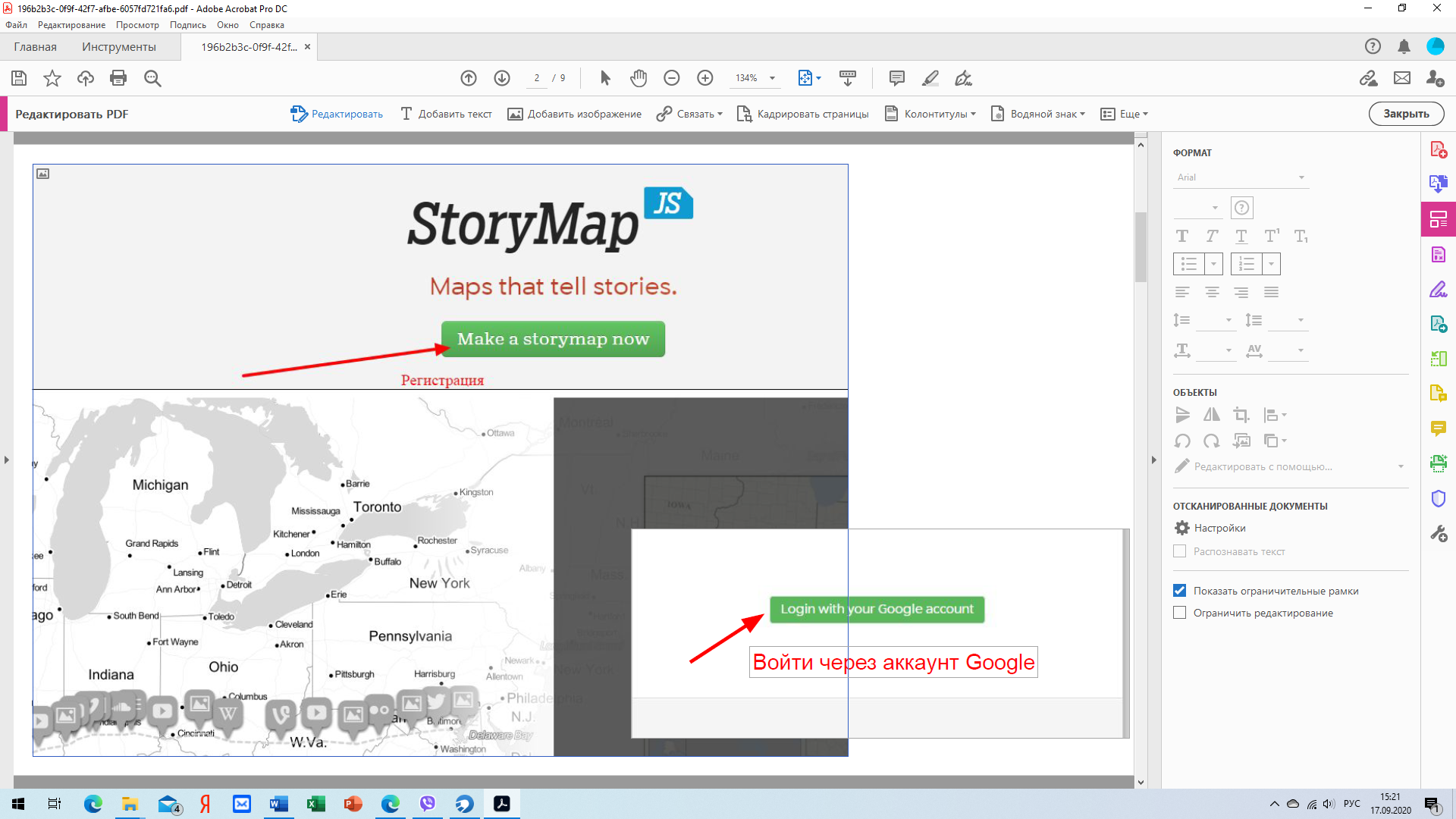 Если войти в первый раз, то нужно нажать «Create», если вы уже входили на сайт ранее, то кликните по кнопке «New».Задайте заголовок для своего проекта и нажмите «Create».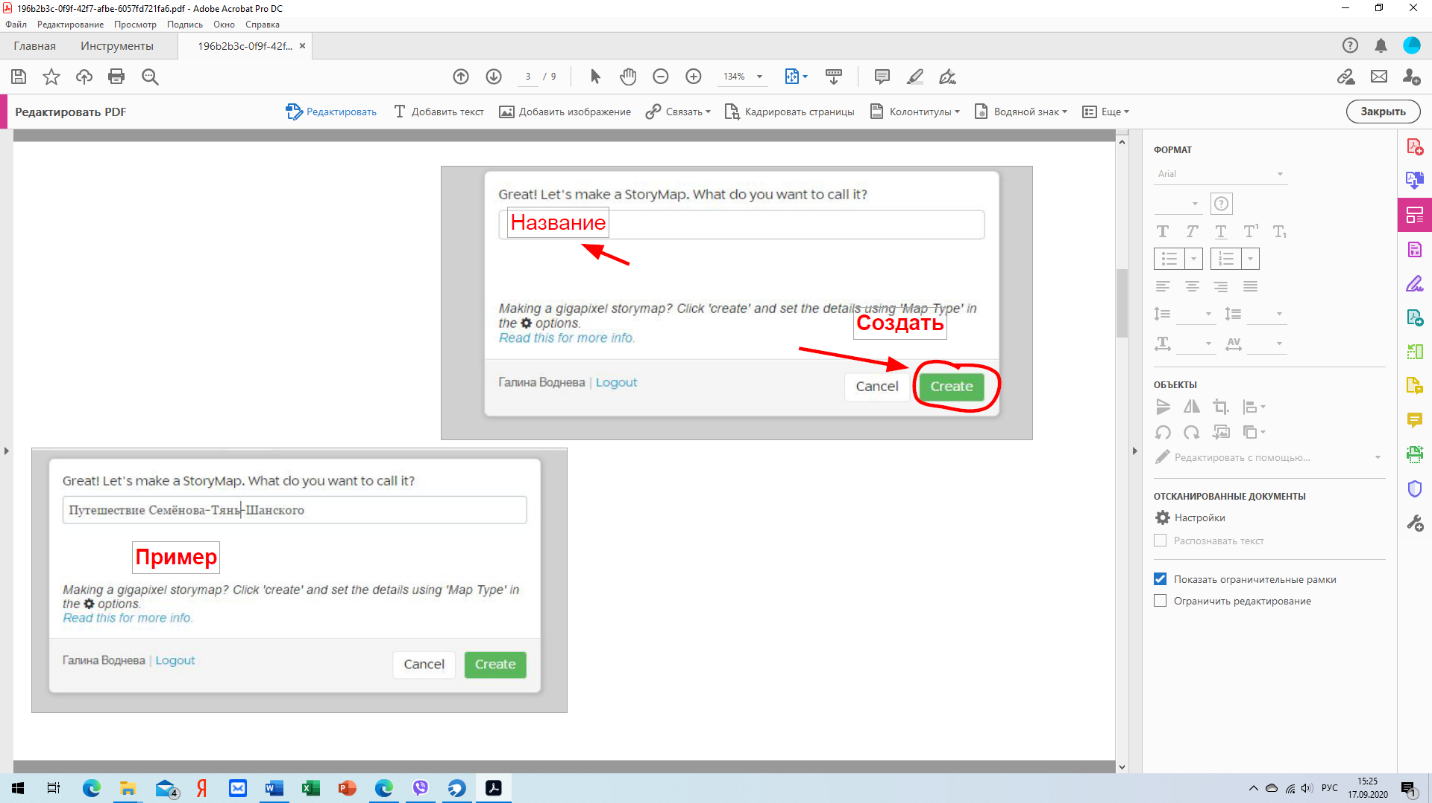 По структуре внешнего вида StoryMap JS состоит из слайдов и первым будет показываться заглавный. Нужно здесь указать фото или видео, а также текст.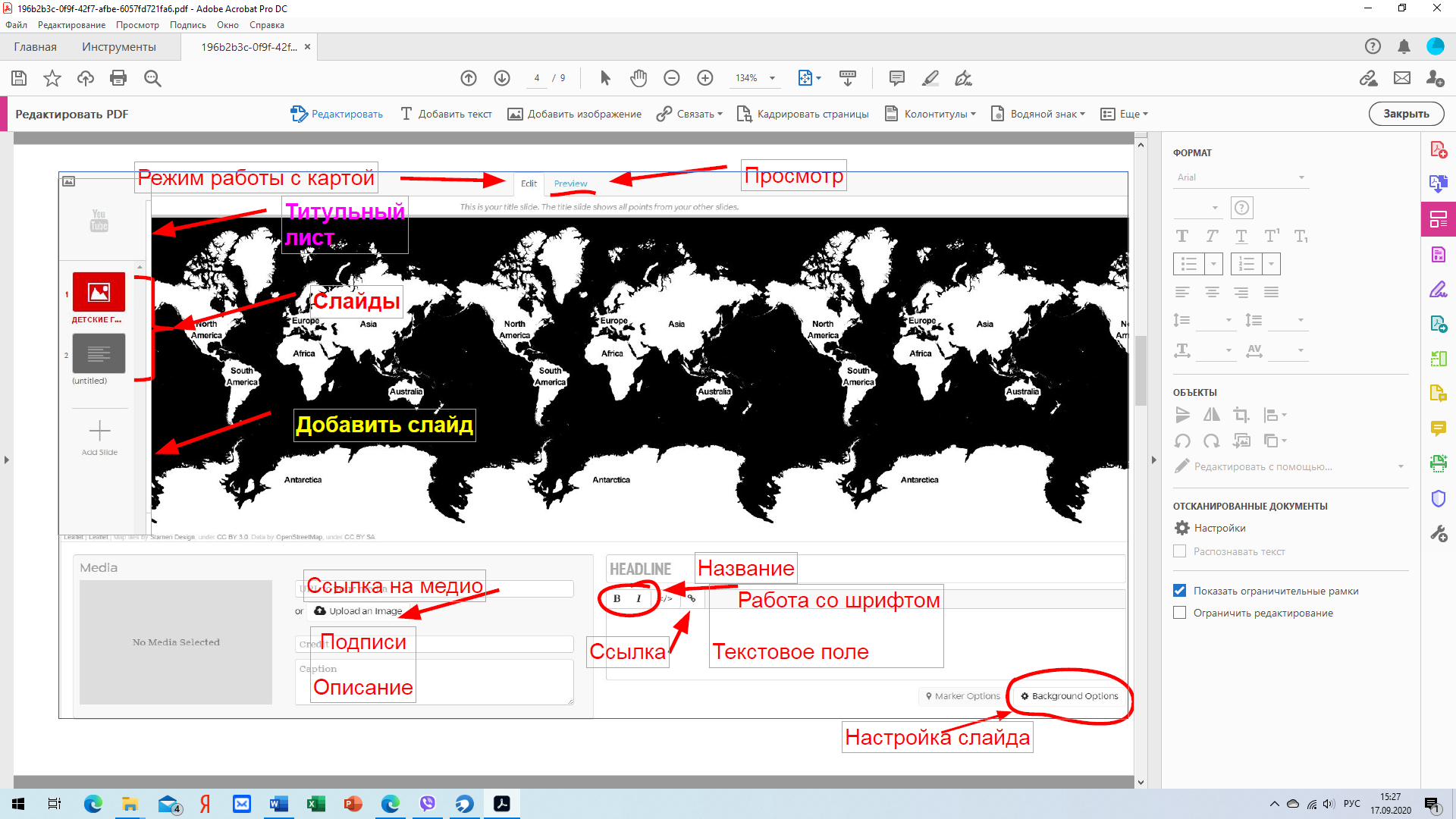 Кнопка «Upload an image» загрузит фото. Либо в строке над ней вы можете указать ссылку на фото/видео.Появления этой ссылки показывает, что ваше фото загрузилось на сервере сервиса.Полезно, если заранее подготовить текст, который хотите разместить в своем проекте StoryMap JS.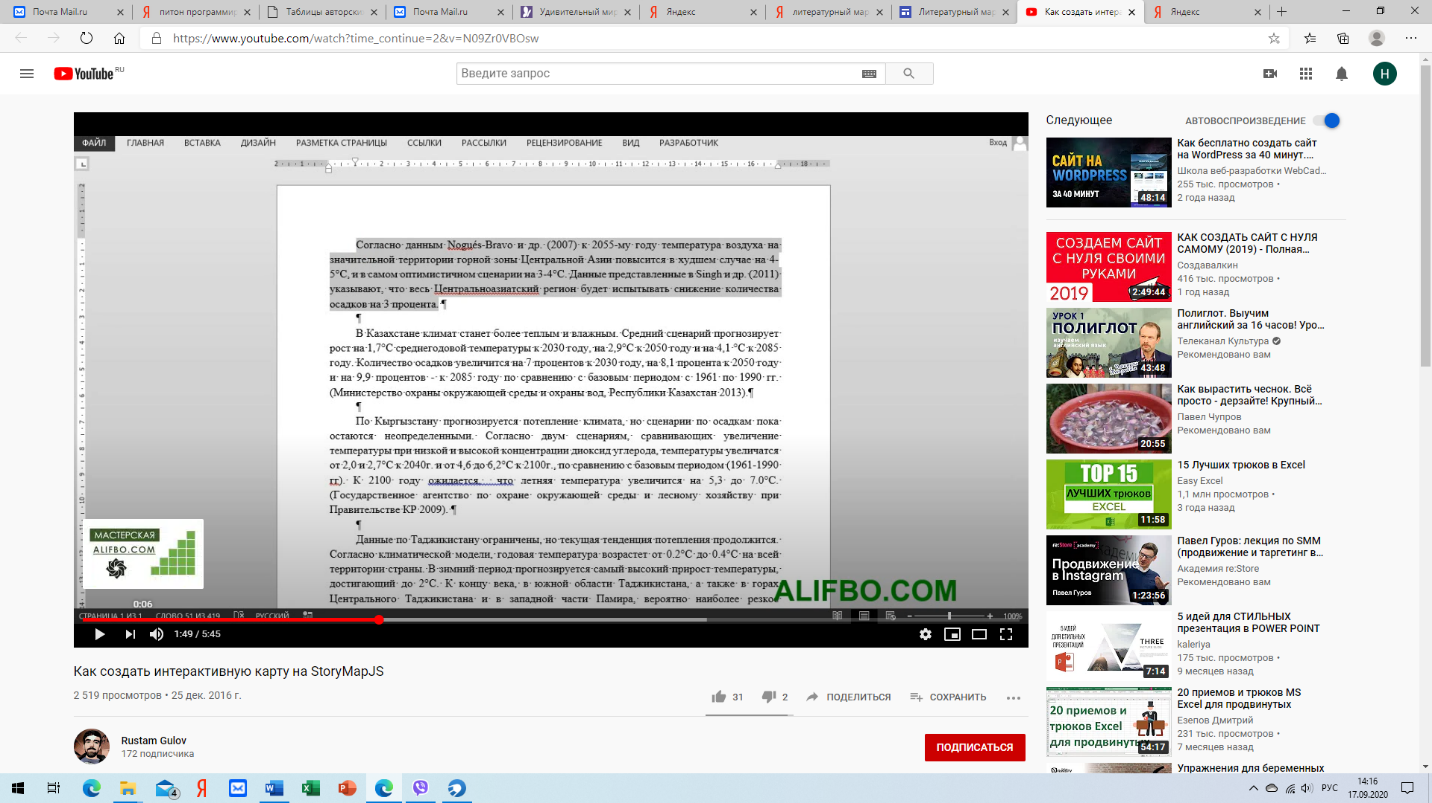 Далее нажмите на «Add Slide» в левой части экрана, чтобы добавить новый слайд.Теперь каждый новый слайд должен быть прикреплен к отдельным пунктам на карте – странам, городам, районам. Чтобы сделать это, воспользуйтесь полем поиска – начните вводить название города/страны и выберите из предлагаемого списка подходящий.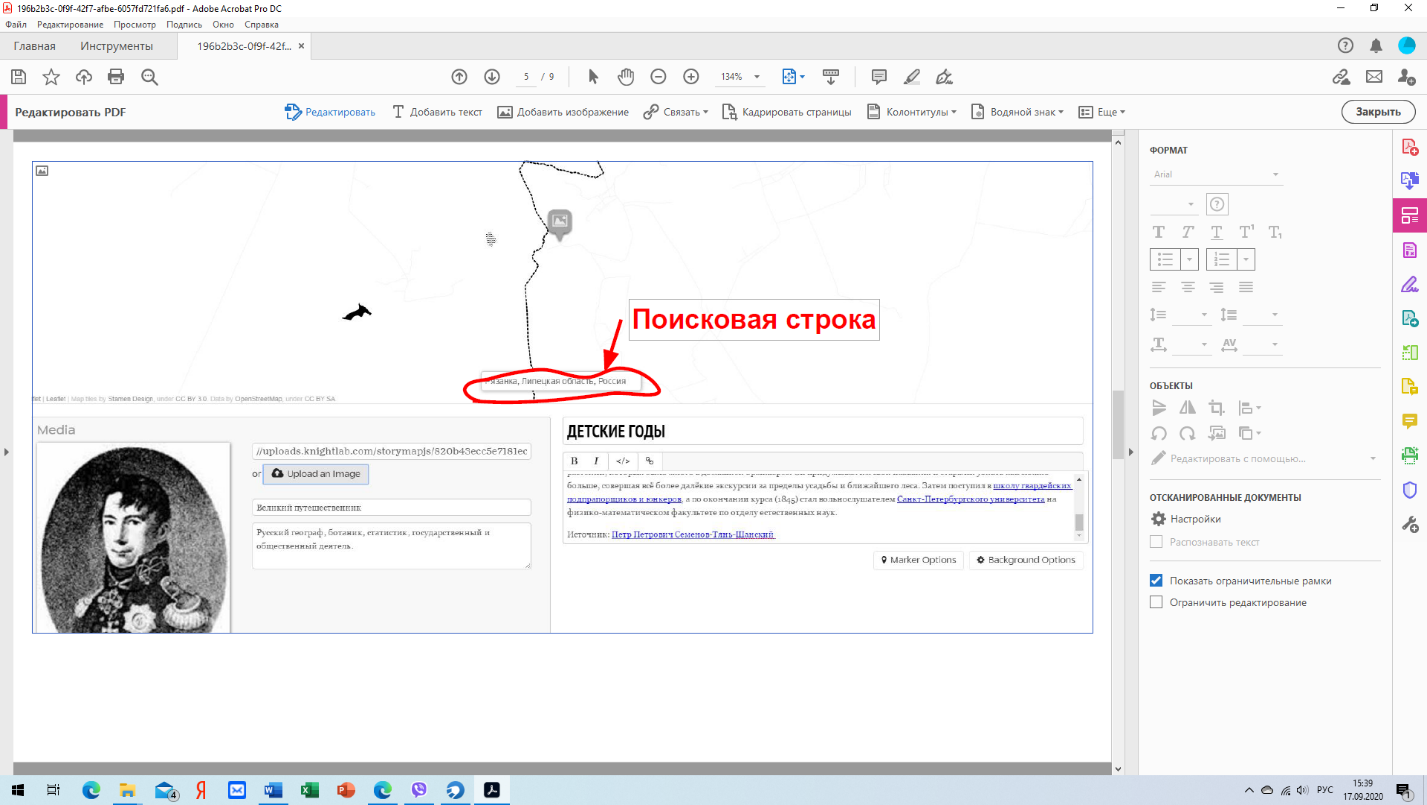 Настройки для всех слайдов одинаковые – Заголовки и описание слайда, медиа-файл, привязка к пункту на карте, доп. Настройки (внизу справа).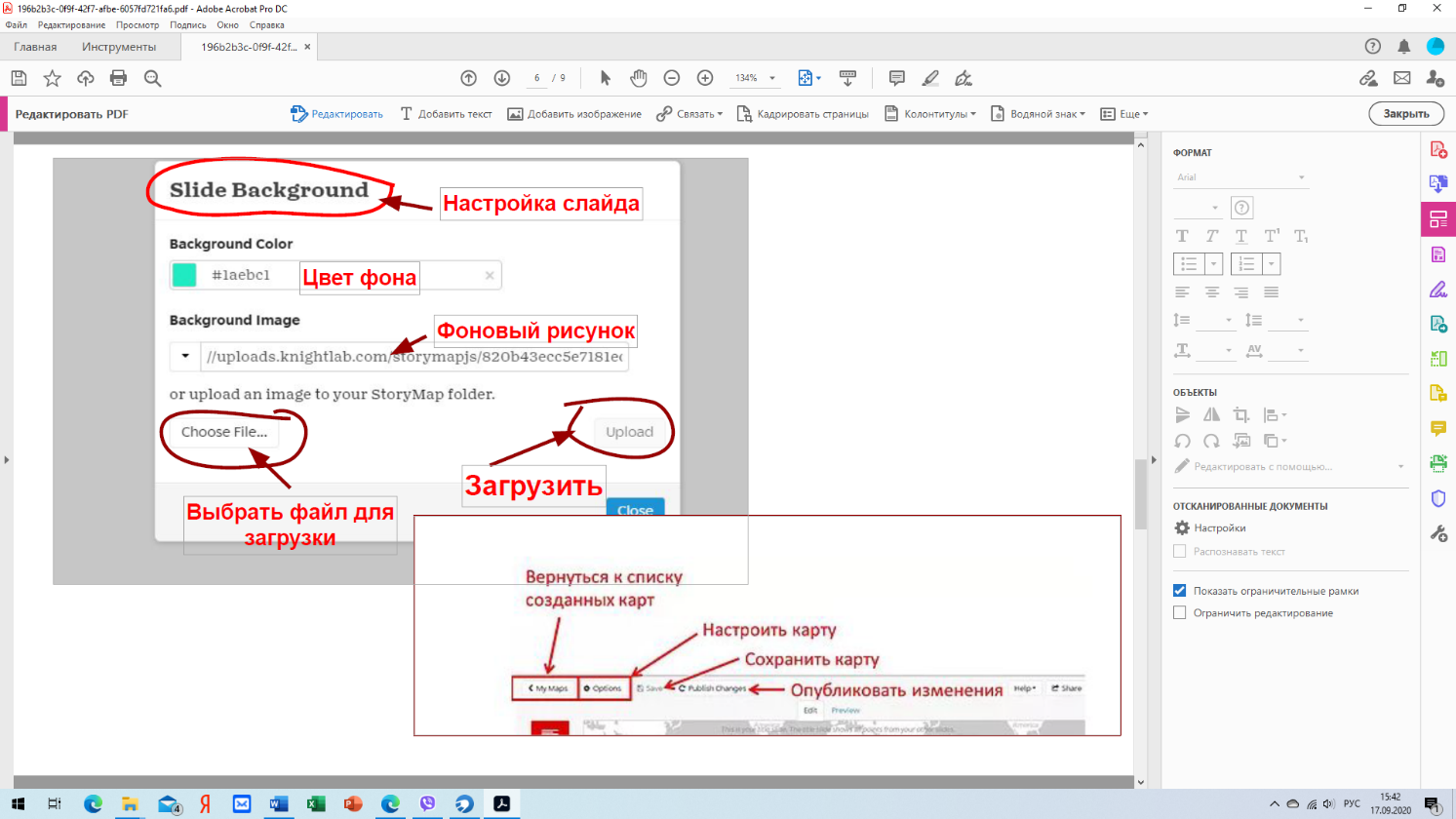 Далее мы повторяем эти действия для каждого нового слайда. Это основные настройки.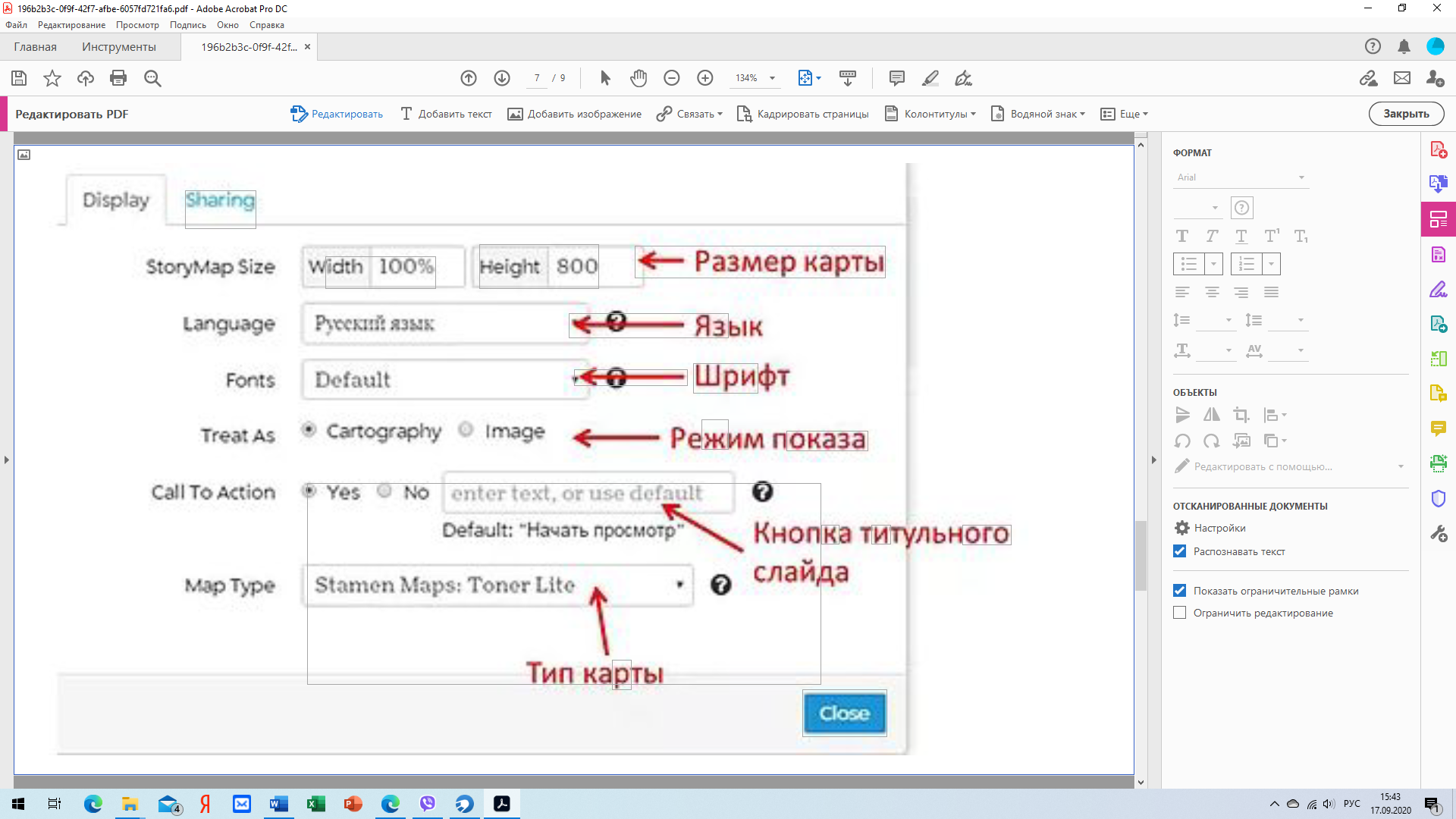 После настройки слайдов, кликните по первому слайду и перейдите во вкладку «Preview», чтобы посмотреть, как выглядит результат ваших трудов.Чтобы вернуться к редактированию, перейдите во вкладку «Edit» В меню «Options» можно выбрать тип карты. Кнопка «Share» - чтобы поделиться готовым результатом или вставить его на свой сайт.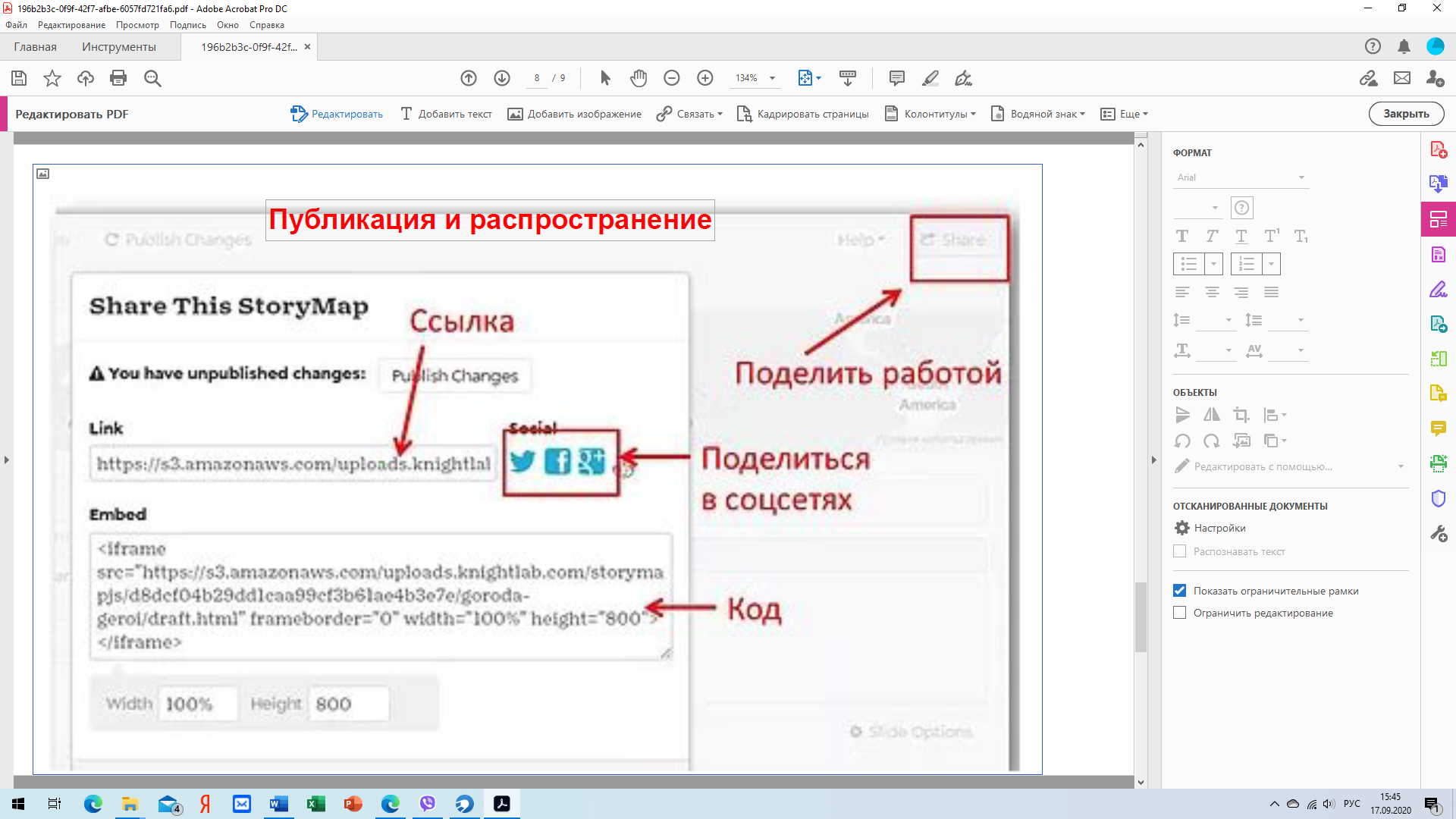 Чтобы создать общую карту школы необходимо создать для каждого класса слайд. В текстовом поле ввести текст, выделить его и нажать на вставить ссылку карты данного класса.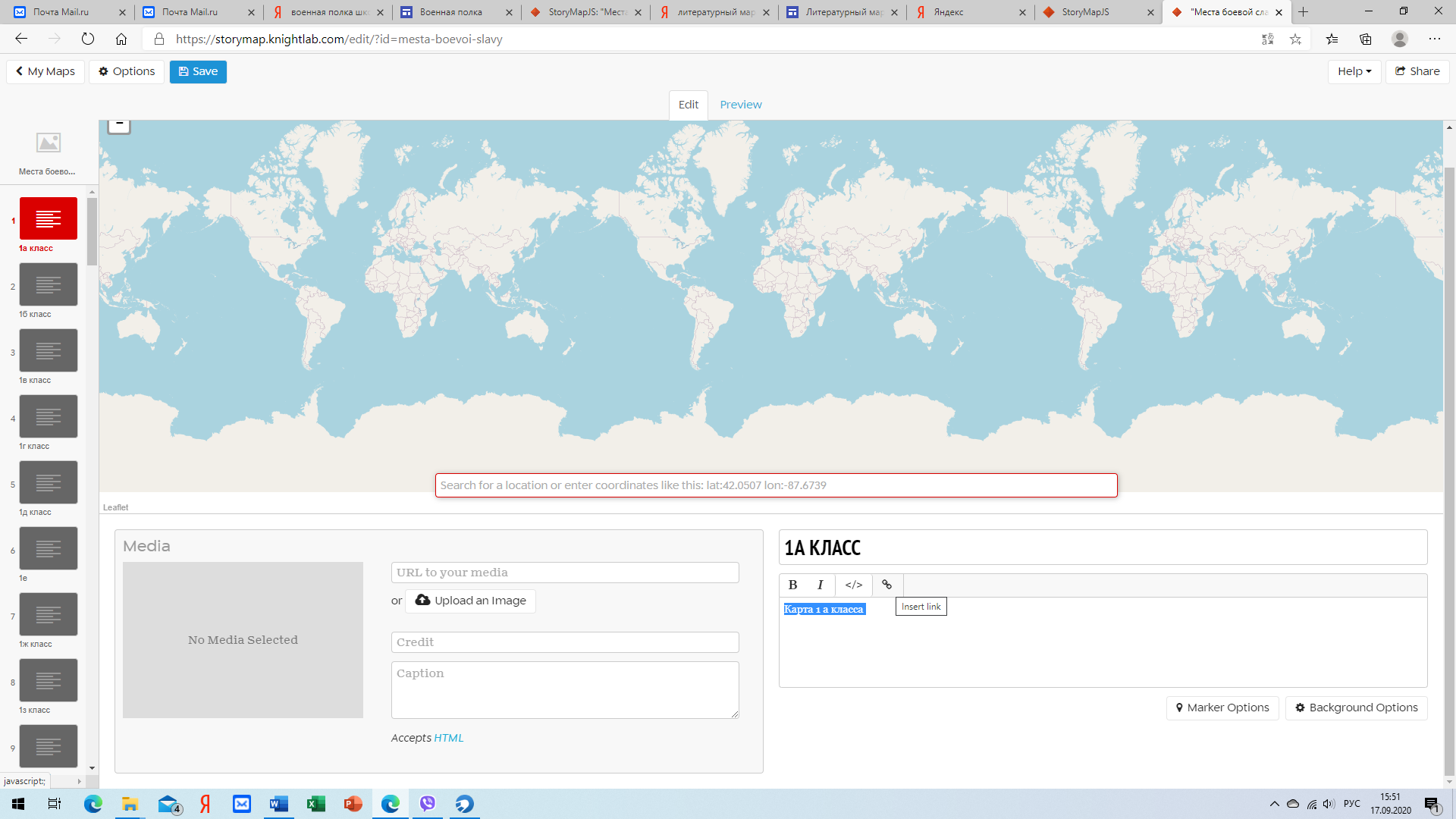 